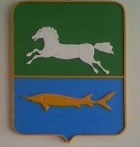 АДМИНИСТРАЦИЯ НАРЫМСКОГО СЕЛЬСКОГО ПОСЕЛЕНИЯПАРАБЕЛЬСКОГО РАЙОНА ТОМСКОЙ ОБЛАСТИПОСТАНОВЛЕНИЕ25.02. 2019                		                                                                                  № 15а       О внесении изменений в постановление администрации Нарымского сельского поселения №94а от 11.11.2016 «Об утверждении Программы комплексного развития транспортной    инфраструктуры МО «Нарымское  сельское поселение на 2016 – 2020 г.    с перспективой до 2030 года»    В связи с необходимостью уточнения обьектов ремонта автомобильных дорог общего пользования местного значения,ПОСТАНОВЛЯЮ:      1.Внести следующие изменения в Программу комплексного развития транспортной инфраструктуры МО « Нарымское сельское поселение на 2016-2020г.г. и с перспективой до 2030 года, утвержденную постановлением Администрации Нарымского сельского поселения   от 11.11.2016 №94а «Об утверждении Программы комплексного развития транспортной инфраструктуры МО «Нарымское  сельское поселение на 2016 – 2020 годы и  с перспективой до 2030 года» (далее – Программа):    1.1. в разделе « Объёмы требуемых капитальных вложений» Паспорта Программы слова « 2019 год Обьем финансирования программы составляет 6,0 млн. руб.» заменить на слова « 2019 год Обьем финансирования программы составляет 2 082 041,91 руб»;   1.2.изложить таблицу 5 Программы в новой редакции согласно  приложения №1 к настоящему постановлению;   1.3. в таблице 6 Программы: в столбце « 2019»  цифры  «6000,0» заменить на цифры «2 082,04191» , в столбце « всего» цифры «85000,0» заменить на цифры «76 429,62364 »;   1.4.в таблице 7 Программы: в столбце «Бюджеты всех уровней и частные инвесторы» цифры « 85000,0» заменить на цифры «76429,62364 ».Разместить настоящее постановление на официальном сайте муниципального образования Нарымское сельское поселение в информационно-телекоммуникационной сети «Интернет» www.narimskoe.ru.Обнародовать данное постановление в информационном бюллетене Администрации и Совета Нарымского сельского поселения.Настоящее постановление вступает в силу со дня его официального обнародования.Контроль за исполнением настоящего постановления оставляю за собойГлава поселения                                                                        С.В. Абдрашитова                                                                                                                                         Приложение №1                                                                                                                                       к Постановлению                                                                                                      Администрации Нарымского сельского                                                                                                            Поселения от 25.02.2019 №15аТаблица 5. Программа инвестиционных проектов улично – дорожной сети Нарымского сельского поселения.№ п/пНаименование объектаЦель реализацииСроки реализацииСроки реализацииОбщая сметная стоимость, тыс.руб.Единица измерения Финансовые потребности, тыс.руб.(без НДС)Финансовые потребности, тыс.руб.(без НДС)Финансовые потребности, тыс.руб.(без НДС)Финансовые потребности, тыс.руб.(без НДС)Финансовые потребности, тыс.руб.(без НДС)Финансовые потребности, тыс.руб.(без НДС)Финансовые потребности, тыс.руб.(без НДС)Финансовые потребности, тыс.руб.(без НДС)№ п/пНаименование объектаЦель реализацииначалоокончаниеОбщая сметная стоимость, тыс.руб.Единица измерения на весь период 2016-2030 гг.по годампо годампо годампо годампо годампо годампо годам№ п/пНаименование объектаЦель реализацииначалоокончаниеОбщая сметная стоимость, тыс.руб.Единица измерения на весь период 2016-2030 гг.201620172018201920202021-20252026-203012456789101112131415161.обеспечение сохранности автомобильных дорог местного значения путем выполнения эксплуатационных и ремонтных мероприятий; - капитальный, текущий  ремонт улиц и дорог местного значения;   устройство пешеходных тротуаров,   содержание  дорог, с регулярным грейдерованием, ямочным     ремонтом, установка дорожных знаковПовышение  качества улично- дорожной сети 2016203076 429 623,6427 км76 429 623,64  1 963843,0 500,0(местный бюджет)1 884 551,79(областной бюджет)99186.94(местный бюджет)2 082 041,919 900,030 000,030 000,02.Уличное освещение Безопасность движения 2016г2030г900,0200 шт900,0100,0200,0100,0100,0100,0150,0150,0